Our aimOur aim is to build a meaningful Christian community, a place where we are all known, loved, supported, where we each have a strong sense of belonging and where there is a real sense of joy as part of God’s family in all that we do.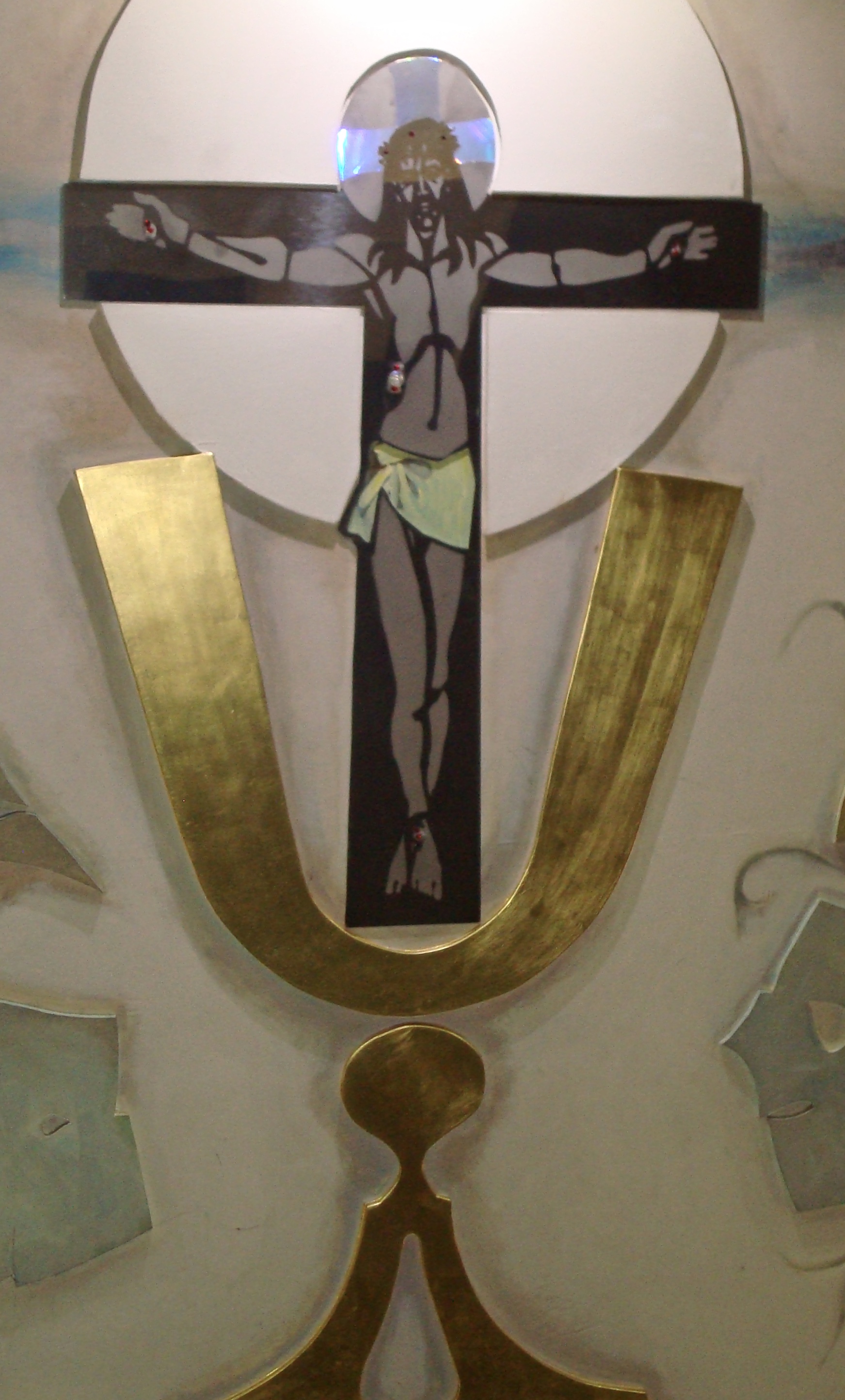 What we believeGod’s plan for humanity is that we would always be in relationship with him. In fact, we are made to be with God forever, because he made us in his “image and likeness”. But, humans have sinned and this sin has caused a break in our relationship with God. Still, God had a plan to save us. He sent his Son, Jesus, to come and win us back to God. He lived, died, and rose from the dead in order to gain power over our sin and death. He laid down his own life, so that we can have eternal life. Now that we have this opportunity, it is up to us to respond to his gift of grace and mercy. Jesus waits for each of us to say “yes” to repenting of our sins, believing in him, being baptized, and living a life that glorifies God, so we can live forever in Heaven with him and as many others as possible. The choice is your own. Would you like to choose this grace today?What you can expect from our ParishA warm welcome, a smile and a helping handHoly Mass, morning prayer, weekly eucharistic adoration, rosary, Lectio Divina and prayer groupsOpportunities for prayer for specific intentions (intercessory prayer)Invitations to explore and deepen your faith, no matter the starting point, through regular prayer, study groups and pilgrimagesPreparation and guidance in order to receive the Sacraments: Baptism, Reconciliation, Holy Communion, Confirmation, Marriage, Anointing of the Sick and even possible Ordination.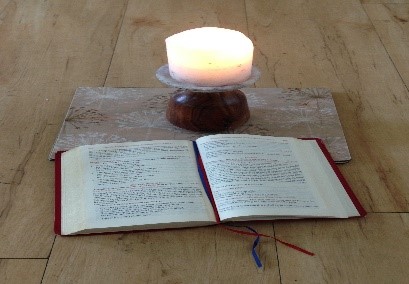 Opportunities for social impact, through support of local initiatives such as the Soup Run, Colchester Food Bank, as well as international initiatives such as CaFOD etc. See our website for detailsA wide variety of Parish activities and social events: after mass coffee & biscuits, the Art Group, Befriending & Support Group, Ladies Coffee Morning, Wednesday Friendship Group, Climate Change talks & many Parish celebrations through the yearEncouragement to contribute your skills and talents to the life of the Parish.What you can expect from our ParishA warm welcome, a smile and a helping handHoly Mass, morning prayer, weekly eucharistic adoration, rosary, Lectio Divina and prayer groupsOpportunities for prayer for specific intentions (intercessory prayer)Invitations to explore and deepen your faith, no matter the starting point, through regular prayer, study groups and pilgrimagesPreparation and guidance in order to receive the Sacraments: Baptism, Reconciliation, Holy Communion, Confirmation, Marriage, Anointing of the Sick and even possible Ordination.Opportunities for social impact, through support of local initiatives such as the Soup Run, Colchester Food Bank, as well as international initiatives such as CaFOD etc. See our website for detailsA wide variety of Parish activities and social events: after mass coffee & biscuits, the Art Group, Befriending & Support Group, Ladies Coffee Morning, Wednesday Friendship Group, Climate Change talks & many Parish celebrations through the yearEncouragement to contribute your skills and talents to the life of the Parish.What you can expect from our ParishA warm welcome, a smile and a helping handHoly Mass, morning prayer, weekly eucharistic adoration, rosary, Lectio Divina and prayer groupsOpportunities for prayer for specific intentions (intercessory prayer)Invitations to explore and deepen your faith, no matter the starting point, through regular prayer, study groups and pilgrimagesPreparation and guidance in order to receive the Sacraments: Baptism, Reconciliation, Holy Communion, Confirmation, Marriage, Anointing of the Sick and even possible Ordination.Opportunities for social impact, through support of local initiatives such as the Soup Run, Colchester Food Bank, as well as international initiatives such as CaFOD etc. See our website for detailsA wide variety of Parish activities and social events: after mass coffee & biscuits, the Art Group, Befriending & Support Group, Ladies Coffee Morning, Wednesday Friendship Group, Climate Change talks & many Parish celebrations through the yearEncouragement to contribute your skills and talents to the life of the Parish.